OPĆINA BEREK 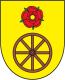 VODIČ ZA GRAĐANEUZ PRORAČUN OPĆINE  BEREK ZA 2021. GODINUI PROJEKCIJE ZA 2022.  i 2023. GODINUŠto je Proračun?              Proračun je jedan od najvažnijih planskih dokumenata koji se donosi na razini jedinica lokalne samouprave. Proračun je akt kojim se procjenjuju prihodi i primici, te utvrđuju rashodi i izdaci jedinice lokalne samouprave za proračunsku godinu, a sadrži i projekciju prihoda i primitaka te rashoda i izdataka za sljedeće dvije godine. Propis kojim su regulirana sva pitanja vezana uz proračun je Zakon o proračunu („Narodne novine“ broj 87/08,136/12 i 15/15).Kako se donosi Proračun ?              Proračun donosi predstavničko tijelo jedinice lokalne samouprave, odnosno Općinsko vijeće. Proračun se prema Zakonu mora donijeti najkasnije do konca tekuće godine za iduću godinu, a  prema prijedlogu kojega utvrđuje općinski načelnik i kojeg u zakonskom roku dostavlja Općinskom vijeću na razmatranje i donošenje.               Proračun se zajedno sa ostalim propisanim planskim i financijskim dokumentima nakon donošenja objavljuje  u Službenom glasniku  Općine Berek i na službenim internetskim stranicama Općine.	Ako se  Proračun ne donese u roku slijedi privremeno financiranje, raspuštanje Općinskog vijeća i prijevremeni izbori za  Općinsko vijeće.Načela Proračuna  Načelo uravnoteženosti – prihodi  moraju biti jednaki rashodima, Općina smije trošiti  samo onoliko sredstava koliko  ih može prikupiti.Načelo jedne godine – prihodi i rashodi se planiraju za jednu proračunsku, tj. kalendarsku godinu .Načelo jedinstva i točnosti – svi proračunski prihodi moraju biti  prikazani u samom proračunu , a rashodi se moraju  trošiti na način i u iznosima  kako je proračunom i planirano.Načelo univerzalnosti – svi proračunski prihodi mogu se koristiti  za financiranje svih rashoda, ali postoje i zakonom  i odlukama propisane iznimke, kao npr. sredstva šumskog doprinosa, komunalne naknade koji se koriste za održavanje  komunalne infrastrukture.Načelo specifikacije- svi  prihodi moraju  biti raspoređeni po ekonomskoj klasifikaciji i iskazani prema izvorima prihoda , a rashodi prema proračunskim klasifikacijama i moraju biti uravnoteženi s prihodima. Načelo transparentnosti – proračun  da bi bio dostupan javnosti, objavljuje se u Službenom glasniku Općine Berek i na službenoj stranici Općine www.berek.hrNačelo dobrog financijskog upravljanja – proračunska se sredstva moraju koristiti  ekonomično, djelotvorno i učinkovito.Sadržaj proračuna           Temeljem odredbi Zakona o Proračunu, Proračun Općine Berek sadrži:Opći dio   koji se sastoji od Računa prihoda i rashoda i Računa financiranja  Posebni dio  koji se sastoji od plana rashoda i izdataka po vrstama, raspoređenih u programe koji se sastoje od aktivnosti i projekataPlan razvojnih programa  je dokument sastavljen za trogodišnje razdoblje koji sadrži ciljeve i prioritete razvoja povezane sa programskom i organizacijskom klasifikacijom proračuna.            Prihodi i primici Proračuna prema ekonomskoj klasifikaciji obuhvaćaju:prihode poslovanja,prihode od prodaje nefinancijske imovine, raspoloživa sredstva iz prethodnih godina.            Rashodi i izdaci Proračuna prema ekonomskoj klasifikaciji obuhvaćaju:rashode poslovanja,rashode za nabavu nefinancijske imovine,PRORAČUN OPĆINE BEREK  ZA 2021. GODINU          I PROJEKCIJE ZA   2022. i 2022. GODINU    Rashodi i izdaci Proračuna Općine Berek u Posebnom dijelu Proračuna raspoređeni su po razdjelima na sljedeći način:                       U nastavku slijede rashodi i izdaci raspoređenih prema Aktivnostima koje su sadržane u Razdjelima u prethodnom tabličnom prikazu:                 KONTAKT I OSTALE INFORMACIJEAdresa: OPĆINA BEREK               Berek 77               43232 Berek Telefon: 043/548-017               Telefaks: 043/548-030e-mail: opcina@berek.hrinternetska stranica: www.berek.hr                         PRIHODI I PRIMICI                         PRIHODI I PRIMICI                         PRIHODI I PRIMICIVrsta prihoda i primitkaOpis prihoda i primitkaPlanirani iznos za 2021. godinuPrihodi od poreza na dohodakPrihod od poreza i prireza na dohodak od nesamostalnog rada i samostalnih djelatnosti, imovine i kapitala4.820.046Pomoći iz inozemstva i od subjekata unutar općeg proračunaTekuće i kapitalne pomoći iz državnog i županijskog proračuna, pomoći od izvanproračunskih korisnika, pomoći temeljem prijenosa EU 8.840.131Prihodi od financijske imovinePrihodi od kamata687.000Upravne i administrativne pristojbePrihod od prodaje državnih biljega i druge propisane pristojbe i naknade- komunalna naknada  , kom. doprinosi776.000Prihodi koje proračun i proračunski korisnici ostvare obavljanjem poslova tržištu (vlastiti prihodi)Prihod od sajma (vagarina)57.000UKUPNO:15.180.177Aktivnost A100001           Predstavnička i izvršna tijela Aktivnost A100001           Predstavnička i izvršna tijela Aktivnost A100001           Predstavnička i izvršna tijela Aktivnost A100001           Predstavnička i izvršna tijela Aktivnost A100001           Predstavnička i izvršna tijela Aktivnost A100001           Predstavnička i izvršna tijela Aktivnost A100001           Predstavnička i izvršna tijela Aktivnost A100001           Predstavnička i izvršna tijela Aktivnost A100001           Predstavnička i izvršna tijela Aktivnost A100001           Predstavnička i izvršna tijela Aktivnost A100001           Predstavnička i izvršna tijela Aktivnost A100001           Predstavnička i izvršna tijela Vrsta rashoda i izdatkaOpis rashoda i izdatkaOpis rashoda i izdatkaOpis rashoda i izdatkaOpis rashoda i izdatkaOpis rashoda i izdatkaOpis rashoda i izdatkaOpis rashoda i izdatkaPlanirani iznos za 2021. godinuPlanirani iznos za 2021. godinuPlanirani iznos za 2021. godinuPlanirani iznos za 2021. godinuRashodi  za usluge – usluge promidžbe i informiranja  (tisak, elektronski mediji, izložbeni prostor, promidžbeni materijal i dr.)Rashodi  za usluge – usluge promidžbe i informiranja  (tisak, elektronski mediji, izložbeni prostor, promidžbeni materijal i dr.)Rashodi  za usluge – usluge promidžbe i informiranja  (tisak, elektronski mediji, izložbeni prostor, promidžbeni materijal i dr.)Rashodi  za usluge – usluge promidžbe i informiranja  (tisak, elektronski mediji, izložbeni prostor, promidžbeni materijal i dr.)Rashodi  za usluge – usluge promidžbe i informiranja  (tisak, elektronski mediji, izložbeni prostor, promidžbeni materijal i dr.)Rashodi  za usluge – usluge promidžbe i informiranja  (tisak, elektronski mediji, izložbeni prostor, promidžbeni materijal i dr.)Rashodi  za usluge – usluge promidžbe i informiranja  (tisak, elektronski mediji, izložbeni prostor, promidžbeni materijal i dr.)181.500181.500181.500181.500Naknada za rad članova  Općinskog vijeća izabranih sa liste grupe birača predstavničkih tijela, proslava Dana općine , članarine , cvijeće ,aranžmani i dr.Naknada za rad članova  Općinskog vijeća izabranih sa liste grupe birača predstavničkih tijela, proslava Dana općine , članarine , cvijeće ,aranžmani i dr.Naknada za rad članova  Općinskog vijeća izabranih sa liste grupe birača predstavničkih tijela, proslava Dana općine , članarine , cvijeće ,aranžmani i dr.Naknada za rad članova  Općinskog vijeća izabranih sa liste grupe birača predstavničkih tijela, proslava Dana općine , članarine , cvijeće ,aranžmani i dr.Naknada za rad članova  Općinskog vijeća izabranih sa liste grupe birača predstavničkih tijela, proslava Dana općine , članarine , cvijeće ,aranžmani i dr.Naknada za rad članova  Općinskog vijeća izabranih sa liste grupe birača predstavničkih tijela, proslava Dana općine , članarine , cvijeće ,aranžmani i dr.Naknada za rad članova  Općinskog vijeća izabranih sa liste grupe birača predstavničkih tijela, proslava Dana općine , članarine , cvijeće ,aranžmani i dr.Aktivnost A1000002:           Izvršna tijela -    Općinski načelnik                                   Aktivnost A1000002:           Izvršna tijela -    Općinski načelnik                                   Aktivnost A1000002:           Izvršna tijela -    Općinski načelnik                                   Aktivnost A1000002:           Izvršna tijela -    Općinski načelnik                                   Aktivnost A1000002:           Izvršna tijela -    Općinski načelnik                                   Aktivnost A1000002:           Izvršna tijela -    Općinski načelnik                                   Aktivnost A1000002:           Izvršna tijela -    Općinski načelnik                                   Aktivnost A1000002:           Izvršna tijela -    Općinski načelnik                                   Aktivnost A1000002:           Izvršna tijela -    Općinski načelnik                                   Aktivnost A1000002:           Izvršna tijela -    Općinski načelnik                                   Aktivnost A1000002:           Izvršna tijela -    Općinski načelnik                                   Aktivnost A1000002:           Izvršna tijela -    Općinski načelnik                                   Plaća načelnika sa pripadajućim porezima i doprinosima  Plaća načelnika sa pripadajućim porezima i doprinosima  Plaća načelnika sa pripadajućim porezima i doprinosima  Plaća načelnika sa pripadajućim porezima i doprinosima  Plaća načelnika sa pripadajućim porezima i doprinosima  Plaća načelnika sa pripadajućim porezima i doprinosima  Plaća načelnika sa pripadajućim porezima i doprinosima  275.500275.500275.500275.500CestarinaCestarinaCestarinaCestarinaCestarinaCestarinaCestarinaGorivo za službeni automobil, auto gumeGorivo za službeni automobil, auto gumeGorivo za službeni automobil, auto gumeGorivo za službeni automobil, auto gumeGorivo za službeni automobil, auto gumeGorivo za službeni automobil, auto gumeGorivo za službeni automobil, auto gumeOsiguranje za sl. auto, reprezentacija, trošak protokola i ostali napomenuti rashodi poslovanja Osiguranje za sl. auto, reprezentacija, trošak protokola i ostali napomenuti rashodi poslovanja Osiguranje za sl. auto, reprezentacija, trošak protokola i ostali napomenuti rashodi poslovanja Osiguranje za sl. auto, reprezentacija, trošak protokola i ostali napomenuti rashodi poslovanja Osiguranje za sl. auto, reprezentacija, trošak protokola i ostali napomenuti rashodi poslovanja Osiguranje za sl. auto, reprezentacija, trošak protokola i ostali napomenuti rashodi poslovanja Osiguranje za sl. auto, reprezentacija, trošak protokola i ostali napomenuti rashodi poslovanja Aktivnost A1000003:                Osnovne funkcije političkih stranakaAktivnost A1000003:                Osnovne funkcije političkih stranakaAktivnost A1000003:                Osnovne funkcije političkih stranakaAktivnost A1000003:                Osnovne funkcije političkih stranakaAktivnost A1000003:                Osnovne funkcije političkih stranakaAktivnost A1000003:                Osnovne funkcije političkih stranakaAktivnost A1000003:                Osnovne funkcije političkih stranakaAktivnost A1000003:                Osnovne funkcije političkih stranakaAktivnost A1000003:                Osnovne funkcije političkih stranakaAktivnost A1000003:                Osnovne funkcije političkih stranakaAktivnost A1000003:                Osnovne funkcije političkih stranakaAktivnost A1000003:                Osnovne funkcije političkih stranakaTekuće donacije Tekuće donacije Redovito godišnje financiranje rada političkih stranaka i članova Općinskog vijeća izabranih sa liste grupe biračaRedovito godišnje financiranje rada političkih stranaka i članova Općinskog vijeća izabranih sa liste grupe biračaRedovito godišnje financiranje rada političkih stranaka i članova Općinskog vijeća izabranih sa liste grupe biračaRedovito godišnje financiranje rada političkih stranaka i članova Općinskog vijeća izabranih sa liste grupe biračaRedovito godišnje financiranje rada političkih stranaka i članova Općinskog vijeća izabranih sa liste grupe biračaRedovito godišnje financiranje rada političkih stranaka i članova Općinskog vijeća izabranih sa liste grupe biračaRedovito godišnje financiranje rada političkih stranaka i članova Općinskog vijeća izabranih sa liste grupe birača11.50011.50011.500Aktivnost A1003011:                Administrativno ,tehničko i stručno osoblje Aktivnost A1003011:                Administrativno ,tehničko i stručno osoblje Aktivnost A1003011:                Administrativno ,tehničko i stručno osoblje Aktivnost A1003011:                Administrativno ,tehničko i stručno osoblje Aktivnost A1003011:                Administrativno ,tehničko i stručno osoblje Aktivnost A1003011:                Administrativno ,tehničko i stručno osoblje Aktivnost A1003011:                Administrativno ,tehničko i stručno osoblje Aktivnost A1003011:                Administrativno ,tehničko i stručno osoblje Aktivnost A1003011:                Administrativno ,tehničko i stručno osoblje Aktivnost A1003011:                Administrativno ,tehničko i stručno osoblje Aktivnost A1003011:                Administrativno ,tehničko i stručno osoblje Aktivnost A1003011:                Administrativno ,tehničko i stručno osoblje Rashodi za zaposleneRashodi za zaposleneRashodi za zaposlenePlaće za zaposlene sa pripadajućim porezima i doprinosima iz plaće i na plaćePlaće za zaposlene sa pripadajućim porezima i doprinosima iz plaće i na plaćePlaće za zaposlene sa pripadajućim porezima i doprinosima iz plaće i na plaćePlaće za zaposlene sa pripadajućim porezima i doprinosima iz plaće i na plaćePlaće za zaposlene sa pripadajućim porezima i doprinosima iz plaće i na plaćePlaće za zaposlene sa pripadajućim porezima i doprinosima iz plaće i na plaćePlaće za zaposlene sa pripadajućim porezima i doprinosima iz plaće i na plaćePlaće za zaposlene sa pripadajućim porezima i doprinosima iz plaće i na plaće915.000Materijalni rashodiMaterijalni rashodiMaterijalni rashodiNaknade i dnevnice za službena putovanja, naknade za prijevoz, seminari, tečajevi, stručni ispitiNaknade i dnevnice za službena putovanja, naknade za prijevoz, seminari, tečajevi, stručni ispitiNaknade i dnevnice za službena putovanja, naknade za prijevoz, seminari, tečajevi, stručni ispitiNaknade i dnevnice za službena putovanja, naknade za prijevoz, seminari, tečajevi, stručni ispitiNaknade i dnevnice za službena putovanja, naknade za prijevoz, seminari, tečajevi, stručni ispitiNaknade i dnevnice za službena putovanja, naknade za prijevoz, seminari, tečajevi, stručni ispitiNaknade i dnevnice za službena putovanja, naknade za prijevoz, seminari, tečajevi, stručni ispitiNaknade i dnevnice za službena putovanja, naknade za prijevoz, seminari, tečajevi, stručni ispitiMaterijalni rashodiMaterijalni rashodiMaterijalni rashodiUredski materijal, stručna literatura, potrošni materijal, sredstva za čišćenje i ostali materijalUredski materijal, stručna literatura, potrošni materijal, sredstva za čišćenje i ostali materijalUredski materijal, stručna literatura, potrošni materijal, sredstva za čišćenje i ostali materijalUredski materijal, stručna literatura, potrošni materijal, sredstva za čišćenje i ostali materijalUredski materijal, stručna literatura, potrošni materijal, sredstva za čišćenje i ostali materijalUredski materijal, stručna literatura, potrošni materijal, sredstva za čišćenje i ostali materijalUredski materijal, stručna literatura, potrošni materijal, sredstva za čišćenje i ostali materijalUredski materijal, stručna literatura, potrošni materijal, sredstva za čišćenje i ostali materijalMaterijalni rashodiMaterijalni rashodiMaterijalni rashodiElektrična energija za uredeElektrična energija za uredeElektrična energija za uredeElektrična energija za uredeElektrična energija za uredeElektrična energija za uredeElektrična energija za uredeElektrična energija za uredeMaterijalni rashodiMaterijalni rashodiMaterijalni rashodiMaterijal i dijelovi za održavanje objekata i opreme (materijal bez usluge)Materijal i dijelovi za održavanje objekata i opreme (materijal bez usluge)Materijal i dijelovi za održavanje objekata i opreme (materijal bez usluge)Materijal i dijelovi za održavanje objekata i opreme (materijal bez usluge)Materijal i dijelovi za održavanje objekata i opreme (materijal bez usluge)Materijal i dijelovi za održavanje objekata i opreme (materijal bez usluge)Materijal i dijelovi za održavanje objekata i opreme (materijal bez usluge)Materijal i dijelovi za održavanje objekata i opreme (materijal bez usluge)Materijalni rashodiMaterijalni rashodiMaterijalni rashodiSitni inventar i službena odjeća i obućaSitni inventar i službena odjeća i obućaSitni inventar i službena odjeća i obućaSitni inventar i službena odjeća i obućaSitni inventar i službena odjeća i obućaSitni inventar i službena odjeća i obućaSitni inventar i službena odjeća i obućaSitni inventar i službena odjeća i obućaMaterijalni rashodiMaterijalni rashodiMaterijalni rashodiTroškovi telefona, telefaksa, poštarine i prijevozne uslugeTroškovi telefona, telefaksa, poštarine i prijevozne uslugeTroškovi telefona, telefaksa, poštarine i prijevozne uslugeTroškovi telefona, telefaksa, poštarine i prijevozne uslugeTroškovi telefona, telefaksa, poštarine i prijevozne uslugeTroškovi telefona, telefaksa, poštarine i prijevozne uslugeTroškovi telefona, telefaksa, poštarine i prijevozne uslugeTroškovi telefona, telefaksa, poštarine i prijevozne uslugeMaterijalni rashodiMaterijalni rashodiMaterijalni rashodiUsluge održavanja objekata i opreme ( materijal s uslugom)Usluge održavanja objekata i opreme ( materijal s uslugom)Usluge održavanja objekata i opreme ( materijal s uslugom)Usluge održavanja objekata i opreme ( materijal s uslugom)Usluge održavanja objekata i opreme ( materijal s uslugom)Usluge održavanja objekata i opreme ( materijal s uslugom)Usluge održavanja objekata i opreme ( materijal s uslugom)Usluge održavanja objekata i opreme ( materijal s uslugom)Materijalni rashodiMaterijalni rashodiMaterijalni rashodiZdravstvene i veterinarske usluge Zdravstvene i veterinarske usluge Zdravstvene i veterinarske usluge Zdravstvene i veterinarske usluge Zdravstvene i veterinarske usluge Zdravstvene i veterinarske usluge Zdravstvene i veterinarske usluge Zdravstvene i veterinarske usluge Materijalni rashodiMaterijalni rashodiMaterijalni rashodiZakupnine i najamnine Zakupnine i najamnine Zakupnine i najamnine Zakupnine i najamnine Zakupnine i najamnine Zakupnine i najamnine Zakupnine i najamnine Zakupnine i najamnine Materijalni rashodiMaterijalni rashodiMaterijalni rashodiIntelektualne i osobne usluge (autorski honorari, ugovori o djelu, geodetsko katastarske usluge, odvjetnike, usluge vještaka,Intelektualne i osobne usluge (autorski honorari, ugovori o djelu, geodetsko katastarske usluge, odvjetnike, usluge vještaka,Intelektualne i osobne usluge (autorski honorari, ugovori o djelu, geodetsko katastarske usluge, odvjetnike, usluge vještaka,Intelektualne i osobne usluge (autorski honorari, ugovori o djelu, geodetsko katastarske usluge, odvjetnike, usluge vještaka,Intelektualne i osobne usluge (autorski honorari, ugovori o djelu, geodetsko katastarske usluge, odvjetnike, usluge vještaka,Intelektualne i osobne usluge (autorski honorari, ugovori o djelu, geodetsko katastarske usluge, odvjetnike, usluge vještaka,Intelektualne i osobne usluge (autorski honorari, ugovori o djelu, geodetsko katastarske usluge, odvjetnike, usluge vještaka,Intelektualne i osobne usluge (autorski honorari, ugovori o djelu, geodetsko katastarske usluge, odvjetnike, usluge vještaka,Materijalni rashodiMaterijalni rashodiMaterijalni rashodiusluge izrade projekta za apliciranje na natječaje, strateško-planski dokumenti, elaborati, Idejna rješenja i druge usluge za obavljanje stručnih i intelektualnih poslova)usluge izrade projekta za apliciranje na natječaje, strateško-planski dokumenti, elaborati, Idejna rješenja i druge usluge za obavljanje stručnih i intelektualnih poslova)usluge izrade projekta za apliciranje na natječaje, strateško-planski dokumenti, elaborati, Idejna rješenja i druge usluge za obavljanje stručnih i intelektualnih poslova)usluge izrade projekta za apliciranje na natječaje, strateško-planski dokumenti, elaborati, Idejna rješenja i druge usluge za obavljanje stručnih i intelektualnih poslova)usluge izrade projekta za apliciranje na natječaje, strateško-planski dokumenti, elaborati, Idejna rješenja i druge usluge za obavljanje stručnih i intelektualnih poslova)usluge izrade projekta za apliciranje na natječaje, strateško-planski dokumenti, elaborati, Idejna rješenja i druge usluge za obavljanje stručnih i intelektualnih poslova)usluge izrade projekta za apliciranje na natječaje, strateško-planski dokumenti, elaborati, Idejna rješenja i druge usluge za obavljanje stručnih i intelektualnih poslova)usluge izrade projekta za apliciranje na natječaje, strateško-planski dokumenti, elaborati, Idejna rješenja i druge usluge za obavljanje stručnih i intelektualnih poslova)Materijalni rashodiMaterijalni rashodiMaterijalni rashodiRačunalne uslugeRačunalne uslugeRačunalne uslugeRačunalne uslugeRačunalne uslugeRačunalne uslugeRačunalne uslugeRačunalne uslugeMaterijalni rashodiMaterijalni rashodiMaterijalni rashodiOstale usluge(grafičke usluge, naknada poreznoj upravi)Ostale usluge(grafičke usluge, naknada poreznoj upravi)Ostale usluge(grafičke usluge, naknada poreznoj upravi)Ostale usluge(grafičke usluge, naknada poreznoj upravi)Ostale usluge(grafičke usluge, naknada poreznoj upravi)Ostale usluge(grafičke usluge, naknada poreznoj upravi)Ostale usluge(grafičke usluge, naknada poreznoj upravi)Ostale usluge(grafičke usluge, naknada poreznoj upravi)Materijalni rashodiMaterijalni rashodiMaterijalni rashodiStručno osposobljavanje bez zasnivanja radnog odnosaStručno osposobljavanje bez zasnivanja radnog odnosaStručno osposobljavanje bez zasnivanja radnog odnosaStručno osposobljavanje bez zasnivanja radnog odnosaStručno osposobljavanje bez zasnivanja radnog odnosaStručno osposobljavanje bez zasnivanja radnog odnosaStručno osposobljavanje bez zasnivanja radnog odnosaStručno osposobljavanje bez zasnivanja radnog odnosaMaterijalni rashodiMaterijalni rashodiMaterijalni rashodiOstali rashodi- premije osiguranja, članarine ,administrativne pristojbe i dr.Ostali rashodi- premije osiguranja, članarine ,administrativne pristojbe i dr.Ostali rashodi- premije osiguranja, članarine ,administrativne pristojbe i dr.Ostali rashodi- premije osiguranja, članarine ,administrativne pristojbe i dr.Ostali rashodi- premije osiguranja, članarine ,administrativne pristojbe i dr.Ostali rashodi- premije osiguranja, članarine ,administrativne pristojbe i dr.Ostali rashodi- premije osiguranja, članarine ,administrativne pristojbe i dr.Ostali rashodi- premije osiguranja, članarine ,administrativne pristojbe i dr.Financijski rashodiFinancijski rashodiFinancijski rashodiBankarske usluge, usluge platnog prometa,  zatezne kamate Bankarske usluge, usluge platnog prometa,  zatezne kamate Bankarske usluge, usluge platnog prometa,  zatezne kamate Bankarske usluge, usluge platnog prometa,  zatezne kamate Bankarske usluge, usluge platnog prometa,  zatezne kamate Bankarske usluge, usluge platnog prometa,  zatezne kamate Bankarske usluge, usluge platnog prometa,  zatezne kamate Bankarske usluge, usluge platnog prometa,  zatezne kamate Aktivnost  A100302                Troškovi izboraAktivnost  A100302                Troškovi izboraAktivnost  A100302                Troškovi izboraAktivnost  A100302                Troškovi izboraAktivnost  A100302                Troškovi izboraAktivnost  A100302                Troškovi izboraAktivnost  A100302                Troškovi izboraAktivnost  A100302                Troškovi izboraAktivnost  A100302                Troškovi izboraAktivnost  A100302                Troškovi izboraAktivnost  A100302                Troškovi izboraAktivnost  A100302                Troškovi izboraMaterijalni rashodi Materijalni rashodi Materijalni rashodi Trošak državnih izbora, naknada za rad biračkih odbora i članova izbornog povjerenstva Trošak državnih izbora, naknada za rad biračkih odbora i članova izbornog povjerenstva Trošak državnih izbora, naknada za rad biračkih odbora i članova izbornog povjerenstva Trošak državnih izbora, naknada za rad biračkih odbora i članova izbornog povjerenstva Trošak državnih izbora, naknada za rad biračkih odbora i članova izbornog povjerenstva Trošak državnih izbora, naknada za rad biračkih odbora i članova izbornog povjerenstva Trošak državnih izbora, naknada za rad biračkih odbora i članova izbornog povjerenstva Trošak državnih izbora, naknada za rad biračkih odbora i članova izbornog povjerenstva 140.000Materijalni rashodi Materijalni rashodi Materijalni rashodi Aktivnost  A1003003:                 Održavanje zgrada za korištenje-domoviAktivnost  A1003003:                 Održavanje zgrada za korištenje-domoviAktivnost  A1003003:                 Održavanje zgrada za korištenje-domoviAktivnost  A1003003:                 Održavanje zgrada za korištenje-domoviAktivnost  A1003003:                 Održavanje zgrada za korištenje-domoviAktivnost  A1003003:                 Održavanje zgrada za korištenje-domoviAktivnost  A1003003:                 Održavanje zgrada za korištenje-domoviAktivnost  A1003003:                 Održavanje zgrada za korištenje-domoviAktivnost  A1003003:                 Održavanje zgrada za korištenje-domoviAktivnost  A1003003:                 Održavanje zgrada za korištenje-domoviAktivnost  A1003003:                 Održavanje zgrada za korištenje-domoviAktivnost  A1003003:                 Održavanje zgrada za korištenje-domoviMaterijalni rashodi Materijalni rashodi Materijalni rashodi Rashodi za materijala i energiju (električna energija, materijal i dijelovi za tekuće održavanje Rashodi za materijala i energiju (električna energija, materijal i dijelovi za tekuće održavanje Rashodi za materijala i energiju (električna energija, materijal i dijelovi za tekuće održavanje Rashodi za materijala i energiju (električna energija, materijal i dijelovi za tekuće održavanje Rashodi za materijala i energiju (električna energija, materijal i dijelovi za tekuće održavanje Rashodi za materijala i energiju (električna energija, materijal i dijelovi za tekuće održavanje 190.000190.000190.000Materijalni rashodi Materijalni rashodi Materijalni rashodi Rashodi za usluge (usluge tekućeg i investicijskog održavanja zgrada, komunalne usluge, opskrba vodom, deratizacija i dezinsekcija, dimnjačar)Rashodi za usluge (usluge tekućeg i investicijskog održavanja zgrada, komunalne usluge, opskrba vodom, deratizacija i dezinsekcija, dimnjačar)Rashodi za usluge (usluge tekućeg i investicijskog održavanja zgrada, komunalne usluge, opskrba vodom, deratizacija i dezinsekcija, dimnjačar)Rashodi za usluge (usluge tekućeg i investicijskog održavanja zgrada, komunalne usluge, opskrba vodom, deratizacija i dezinsekcija, dimnjačar)Rashodi za usluge (usluge tekućeg i investicijskog održavanja zgrada, komunalne usluge, opskrba vodom, deratizacija i dezinsekcija, dimnjačar)Rashodi za usluge (usluge tekućeg i investicijskog održavanja zgrada, komunalne usluge, opskrba vodom, deratizacija i dezinsekcija, dimnjačar)Materijalni rashodi Materijalni rashodi Materijalni rashodi Ostali nespomenuti rashodi  premije osiguranja imovine Ostali nespomenuti rashodi  premije osiguranja imovine Ostali nespomenuti rashodi  premije osiguranja imovine Ostali nespomenuti rashodi  premije osiguranja imovine Ostali nespomenuti rashodi  premije osiguranja imovine Ostali nespomenuti rashodi  premije osiguranja imovine Aktivnost A100304                    Tekuća zaliha proračuna Aktivnost A100304                    Tekuća zaliha proračuna Aktivnost A100304                    Tekuća zaliha proračuna Aktivnost A100304                    Tekuća zaliha proračuna Aktivnost A100304                    Tekuća zaliha proračuna Aktivnost A100304                    Tekuća zaliha proračuna Aktivnost A100304                    Tekuća zaliha proračuna Aktivnost A100304                    Tekuća zaliha proračuna Aktivnost A100304                    Tekuća zaliha proračuna Aktivnost A100304                    Tekuća zaliha proračuna Aktivnost A100304                    Tekuća zaliha proračuna Aktivnost A100304                    Tekuća zaliha proračuna Donacije i ostali rashodiDonacije i ostali rashodiDonacije i ostali rashodiDonacije i ostali rashodiDonacije i ostali rashodiNepredviđeni rashodi do visine proračunske osnovice Nepredviđeni rashodi do visine proračunske osnovice 10.000,0010.000,0010.000,0010.000,0010.000,00Aktivnost A100305                  Nabava dugotrajne imovine Aktivnost A100305                  Nabava dugotrajne imovine Aktivnost A100305                  Nabava dugotrajne imovine Aktivnost A100305                  Nabava dugotrajne imovine Aktivnost A100305                  Nabava dugotrajne imovine Aktivnost A100305                  Nabava dugotrajne imovine Aktivnost A100305                  Nabava dugotrajne imovine Aktivnost A100305                  Nabava dugotrajne imovine Aktivnost A100305                  Nabava dugotrajne imovine Aktivnost A100305                  Nabava dugotrajne imovine Aktivnost A100305                  Nabava dugotrajne imovine Aktivnost A100305                  Nabava dugotrajne imovine Rashodi za nabavu nefinancijske imovine Rashodi za nabavu nefinancijske imovine Rashodi za nabavu nefinancijske imovine Rashodi za nabavu nefinancijske imovine Rashodi za nabavu nefinancijske imovine Rashodi za nabavu nefinancijske imovine Nabava uredskog namještaja, peći, klime i dr. opreme za održavanje ,  ulaganja u računovodstvene programeNabava uredskog namještaja, peći, klime i dr. opreme za održavanje ,  ulaganja u računovodstvene programeNabava uredskog namještaja, peći, klime i dr. opreme za održavanje ,  ulaganja u računovodstvene programeNabava uredskog namještaja, peći, klime i dr. opreme za održavanje ,  ulaganja u računovodstvene programe85.00085.000Ulaganja u računovodstvene programeUlaganja u računovodstvene programeUlaganja u računovodstvene programeUlaganja u računovodstvene programeAktivnost A100401:                Osnovna djelatnost JVP Aktivnost A100401:                Osnovna djelatnost JVP Aktivnost A100401:                Osnovna djelatnost JVP Aktivnost A100401:                Osnovna djelatnost JVP Aktivnost A100401:                Osnovna djelatnost JVP Aktivnost A100401:                Osnovna djelatnost JVP Aktivnost A100401:                Osnovna djelatnost JVP Aktivnost A100401:                Osnovna djelatnost JVP Aktivnost A100401:                Osnovna djelatnost JVP Aktivnost A100401:                Osnovna djelatnost JVP Aktivnost A100401:                Osnovna djelatnost JVP Aktivnost A100401:                Osnovna djelatnost JVP Tekuće donacije Tekuće donacije Tekuće donacije Tekuće donacije Tekuće donacije Sredstva  za rad  Vatrogasne zajednice i DVD-aSredstva  za rad  Vatrogasne zajednice i DVD-aSredstva  za rad  Vatrogasne zajednice i DVD-aSredstva  za rad  Vatrogasne zajednice i DVD-aSredstva  za rad  Vatrogasne zajednice i DVD-a130.000130.000Aktivnost A101101:             Javne potrebe  u kulturiAktivnost A101101:             Javne potrebe  u kulturiAktivnost A101101:             Javne potrebe  u kulturiAktivnost A101101:             Javne potrebe  u kulturiAktivnost A101101:             Javne potrebe  u kulturiAktivnost A101101:             Javne potrebe  u kulturiAktivnost A101101:             Javne potrebe  u kulturiAktivnost A101101:             Javne potrebe  u kulturiAktivnost A101101:             Javne potrebe  u kulturiAktivnost A101101:             Javne potrebe  u kulturiAktivnost A101101:             Javne potrebe  u kulturiAktivnost A101101:             Javne potrebe  u kulturiNaknade građanima, kućanstvima, programi javnih potreba  u kulturiNaknade građanima, kućanstvima, programi javnih potreba  u kulturiNaknade građanima, kućanstvima, programi javnih potreba  u kulturiNaknade građanima, kućanstvima, programi javnih potreba  u kulturiManifestacije u kulturi (tekuće donacije KUD-u, slikarska kolonija i ostale donacije) pomoć vjerskim zajednicama Manifestacije u kulturi (tekuće donacije KUD-u, slikarska kolonija i ostale donacije) pomoć vjerskim zajednicama Manifestacije u kulturi (tekuće donacije KUD-u, slikarska kolonija i ostale donacije) pomoć vjerskim zajednicama Manifestacije u kulturi (tekuće donacije KUD-u, slikarska kolonija i ostale donacije) pomoć vjerskim zajednicama Manifestacije u kulturi (tekuće donacije KUD-u, slikarska kolonija i ostale donacije) pomoć vjerskim zajednicama 85.00085.00085.000Naknade građanima, kućanstvima, programi javnih potreba  u kulturiNaknade građanima, kućanstvima, programi javnih potreba  u kulturiNaknade građanima, kućanstvima, programi javnih potreba  u kulturiNaknade građanima, kućanstvima, programi javnih potreba  u kulturiNaknade građanima, kućanstvima, programi javnih potreba  u kulturiNaknade građanima, kućanstvima, programi javnih potreba  u kulturiNaknade građanima, kućanstvima, programi javnih potreba  u kulturiNaknade građanima, kućanstvima, programi javnih potreba  u kulturiAktivnost K100703             Izgradnja objekata – domovi  Aktivnost K100703             Izgradnja objekata – domovi  Aktivnost K100703             Izgradnja objekata – domovi  Aktivnost K100703             Izgradnja objekata – domovi  Dodatno ulaganje  Dodatno ulaganje  Uređenje doma Ruškovac 250.000Aktivnost K100705             Izgradnja i opremanje kulturnog centa  Aktivnost K100705             Izgradnja i opremanje kulturnog centa  Aktivnost K100705             Izgradnja i opremanje kulturnog centa  Aktivnost K100705             Izgradnja i opremanje kulturnog centa  Izgradnja Izgradnja i opremanje Kulturnog centra BerekIzgradnja i opremanje Kulturnog centra Berek8.124.872Aktivnost K100707             Kapitalni  prijenosi trgovačkim društvima  Aktivnost K100707             Kapitalni  prijenosi trgovačkim društvima  Aktivnost K100707             Kapitalni  prijenosi trgovačkim društvima  Aktivnost K100707             Kapitalni  prijenosi trgovačkim društvima  Kapitalne pomoći  Kapitalne pomoći  Kapitalni prijenosi za izgradnju kanalizacije Berek 1.871.205UKUPNO :UKUPNO :15.180.177